Publicado en Málaga el 07/02/2019 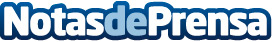 Yami, la startup que sustituye ‘el tupper de oficina’ por comida recién hechaEl proyecto pionero Yami es una web gratuita que permite a los usuarios comer platos recién hechos de restaurantes locales cercanos a su oficina por menos de 5€. Yami ofrece a los restaurantes un nuevo canal de venta para dar salida a sus platos sin ocupar mesaDatos de contacto:Ismael Cruceshttps://yamiapp.es/+34638515850Nota de prensa publicada en: https://www.notasdeprensa.es/yami-la-startup-que-sustituye-el-tupper-de Categorias: Nacional Gastronomía Madrid Andalucia Emprendedores E-Commerce Restauración Oficinas http://www.notasdeprensa.es